Billing and Coding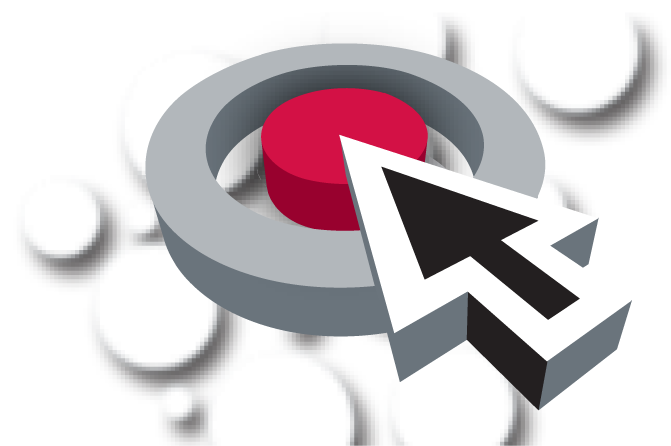 Standards Alignment WorkshopJune 1, 2021Agenda  9:00	Sign In  9:00	Large Group	Welcome and Brief IntroductionsReimbursement Explanation	Orientation: Workshop Purpose, Procedures, and Logistics  9:30    Small Groups	Review item bank, edit items, make notes		Discussion: approval/adjustments  11:00	Adjourn